О муниципальной программе Батыревского муниципального округа Чувашской Республики                                                                                                                                                                                                                                                                                                                                                                                                                                                                                                                                                                                                                                                                                                                                                                                                                                                                                                                                                                                                                                                                                                                                                                                         «Цифровое общество Батыревского муниципальногоокруга Чувашской Республики» на 2023–2035 годы	В соответствии с Бюджетным кодексом Российской Федерации от 31.08.1998 N 145-ФЗ, Федеральным законом от 06.10.2003 № 131-ФЗ «Об общих принципах организации местного самоуправления в Российской Федерации», Уставом Батыревского муниципального округа Чувашской Республики администрация Батыревского муниципального округа Чувашской РеспубликиПОСТАНОВЛЯЕТ:1. Утвердить прилагаемую муниципальную программу Батыревского муниципального округа Чувашской Республики «Цифровое общество Батыревского муниципального округа Чувашской Республики» на 2023–2035 годы (далее – муниципальная программа). 2. Утвердить ответственным исполнителем муниципальной программы сектор информационного обеспечения отдела культуры, туризма, информационного обеспечения Батыревского муниципального округа. 3.Финансовому отделу администрации Батыревского муниципального округа при формировании бюджета Батыревского муниципального округа на очередной финансовый год и плановый период предусматривать бюджетные ассигнования на реализацию муниципальной программы.4. Контроль за исполнением настоящего постановления возложить на начальника отдела культуры, туризма, информационного обеспечения Батыревского муниципального округа. 	5. Настоящее постановление вступает в силу с 1 января 2023 года. Глава администрации Батыревскогомуниципального округа				                                         Р.В. Селиванов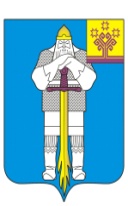 